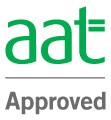 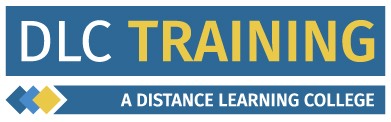 AAT APPLICATION FOR MEMBERSHIP1.2.3.I agree to become a member of the Association of Accounting Technicans and abide by any rules and regulations which may be applicable to its members from time to time.Signed: 		Dated:  	AAT Access Award in Bookkeeping – Level 1Award - Learners need to complete the unit listed and take one assessments.AAT Access Award in Accounting Software – Level 1Award - Learners need to complete the unit listed and take one assessments.AAT Access Award in Business Skills – Level 1Award - Learners need to complete the unit listed and take one assessments.AAT Foundation Certificate in Bookkeeping – Level 2Certificate - Learners need to complete the units listed and take two assessments.AAT Advanced Certificate in Bookkeeping – Level 3Certificate - Learners need to complete the units listed and take four assessments.CBT = Computer Based Test (exam) CBP = Computer Based ProjectAAT Foundation Certificate in Accounting – Level 2Certificate - Learners need to complete the units listed and take four assessments and the final synoptic assessment. The Work Effectively in Finance unit has no assessment and will be assessed in the final synoptic assessment.AAT Foundation Diploma in Accounting and Business – Level 2Diploma - Learners need to complete the units listed and take seven assessments and the final synoptic assessment. The Work Effectively in Finance unit has no assessment and will be assessed in the final synoptic assessment. The content of the Using Accounting Software unit is not assessed in the final synoptic assessment.AAT Advanced Diploma in Accounting – Level 3Diploma - Learners need to complete the units listed and take four assessments and the final synoptic assessment. The Ethics for Accountants and Spreadsheets for Accounting units have no assessment and will be assessed in the final synoptic assessment.AAT Professional Diploma in Accounting – Level 4Diploma - Learners need to complete the four mandatory units listed and two optional units from the choice of four available. In all, they will take five assessments and the final synoptic assessment. The Accounting Systems and Control unit has no assessment and will be assessed in the final synoptic assessment. The content of the optional units is not assessed within the final synoptic assessment.CBT = Computer Based Test (exam) CBP = Computer Based ProjectTitle:Gender:Gender:Date of Birth:Date of Birth:Date of Birth:First:Surname:Maiden name (if married):Maiden name (if married):Maiden name (if married):Address:Postcode:Home Tel:Mobile:Mobile:Country:Country:EmailIs English your first language?Is English your first language?LevelAward/Certificate/DiplomaTraining ProviderDLC Training AAT Payment CodeAATCodeGuidedHoursAssessmentTypeAccess Award in Bookkeeping-45CBT45AATCodeGuidedHoursCreditsAssessmentTypeAccess Award in Accounting Software-45-CBT45-AATCodeGuidedHoursCreditsAssessmentTypeAccess Award in Bookkeeping-45-CBT45-AATCodeGuidedHoursCreditsAssessmentTypeBookkeeping TransactionsBTRN60-CBTBookkeeping ControlsBKCL45-CBT105-AATCodeGuided HoursCreditsAssessment TypeAdvanced BookkeepingAVBK90-CBTFinal Accounts PreparationFAPR60-CBTIndirect TaxIDRX60-CBT210-AATCodeGuidedHoursCreditsAssessmentTypeBookkeeping TransactionsBTRN60-CBTBookkeeping ControlsBKCL45-CBTElements of CostingELCO45-CBTWork Effectively in FinanceWEFN45--Using Accounting SoftwareUACS45-CBTFoundation Synoptic AssessmentFYSA--CBT240-AATCodeGuided HoursCreditsAssessment TypeBookkeeping TransactionsBTRN60-CBTBookkeeping ControlsBKCL45-CBTElements of CostingELCO45-CBTWork Effectively in FinanceWEFN45--Using Accounting SoftwareUACS45-CBTFoundation Synoptic AssessmentFYSA--CBTBusiness Communications and Personal SkillsBCPS15-CBTDeveloping Lifelong Learning SkillsDELS15-CBTIntroduction to Business and Company LawIBLW30-CBTIntroduction to PayrollINPY30-CBT330-AATCodeGuided HoursCreditsAssessment TypeAdvanced BookkeepingAVBK90-CBTFinal Accounts PreparationFAPR60-CBTManagement Accounting : CostingMMAC80-CBTIndirect TaxIDRX60-CBTEthics for AccountantsETFA50--Spreadsheets for AccountingSPSH50--Advanced Diploma Synoptic AssessmentAVSY--CBT390-AATCodeGuided HoursCreditsAssessment TypeYour ChoiceMandatory UnitsFinancial Statements of Limited CompaniesFSLC90-CBTManagement Accounting : BudgetingMABU60-CBTManagement Accounting : Decision and ControlMDCL90-CBTAccounting Systems and ControlASYC60-CBTProfessional Diploma Synoptic AssessmentPDSY--Total for Mandatory Units300-Optional Units (2 from 4)Business TaxBSTX60-CBTPersonal TaxPLTX60-CBTCredit ManagementCDMT60-CBTCash and Treasury ManagementCTRM60-CBTExternal Auditing60-CBTTotal for Optional Units120-